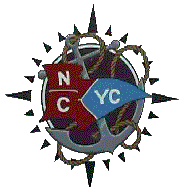 DEDICATION DAY RACE Yacht ClubSaturday, September 2, 2023Entry FormOwner / Skipper _______________________________________________________________Sail Number _______________	 Yacht Name: ___________________________________Make of Yacht: _________________________    Yacht Club: _________________________E-Mail Address:  _______________________________________Class Entered:   PHRF: __________    JAM: _________    Rating: _________________To the fullest extent permitted by law, I hereby waive any rights I may have to sue the race organizers (organizing authority, race committee, protest committee, host club, sponsors, or any other organization or official) involved with the event with respect to personal injury or property damage suffered by myself or my crew as a result of our participation in this event and hereby release the race organizers from any liability for such injury or damage.Owner / Skipper: ___________________________________     Date: _______________Registration must include this form,  a copy of your current PHRF rating certificate, proof of insurance if not on file at NCYC, and your entry fee of $45.00.  Checks are to be made out to North Cape Yacht Club. NCYC use:PHRF Certificate 		CC of insurance 		Registration Fee  